Муниципальное автономное дошкольное образовательное учреждение городского округа Саранск «Детский сад №112»Модуль НОД по ПДДв средней группе №13:«Наш друг светофор. Знаки дорожного движения»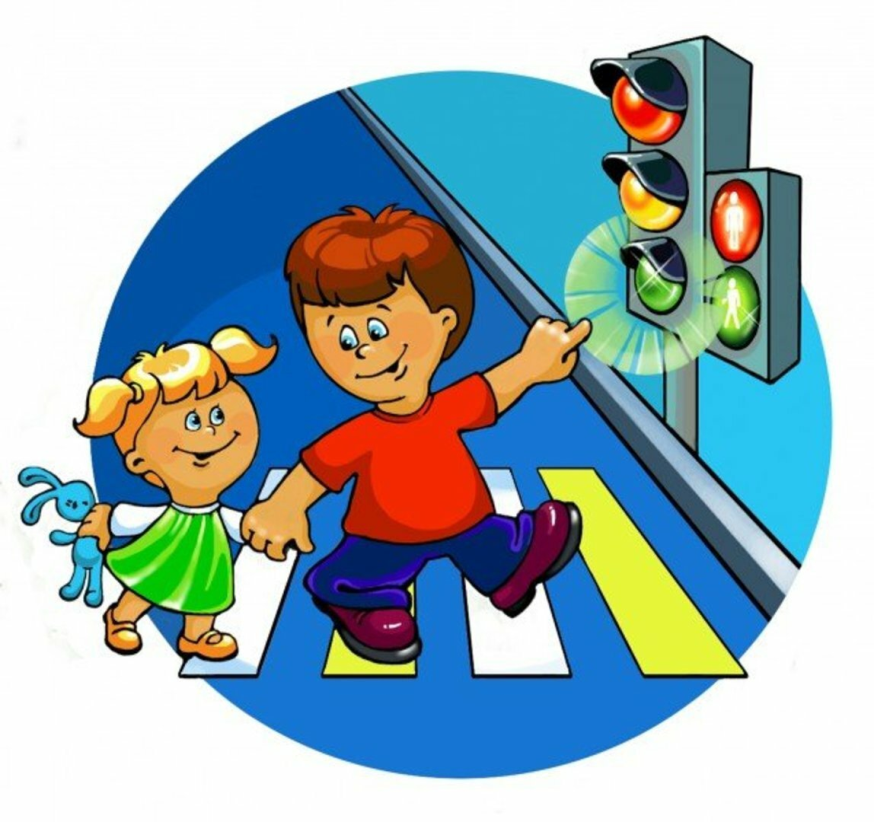 Подготовила: Бумагина Е.В.Саранск, 2022 годЦель: знакомство детей с элементарными правилами дорожного движения.Задачи:Образовательные задачи:  закрепить знания детей о светофоре, о его сигналах;активизировать словарь : светофор, зеленый (красный,  желтый) цвет, руль, безопасность, дорога, транспорт, тротуар, проезжая часть, обочина, пешеходный переход, перекрёсток).Развивающие задачи: развивать у детей познавательный интерес к жизни леса и его обитателямразвивать наблюдательность, зрительную память;развивать умение отвечать полным ответом.развивать желание знать и выполнять правила дорожного движения;Воспитательные: воспитывать интерес к игровому занятию, желание участвовать в нём;способствовать эмоциональному сближению детей; воспитывать желание помогать всем, кто в этом нуждается и вызывать положительные эмоции.Методы и приемы: игровая мотивация, художественное слово, вопросы, беседа, активизация детей, воображаемая ситуация, похвалаСловарная работа: знаки дорожного движенияОборудование и материалы: макеты с изображением улицы, цветные иллюстрации, макет светофора, игрушка (заяц), карточки красного, желтого, зеленого цветов; руль для игрыПредварительная работа: Беседа о правилах дорожного движения, рассматривание иллюстраций, «Дорожные знаки» — лото, подвижные игры: «Воробушки и автомобиль».Индивидуальная работа с детьми: заучивание стихов по теме ПДДДата проведения: 19.10.2022Ход занятия: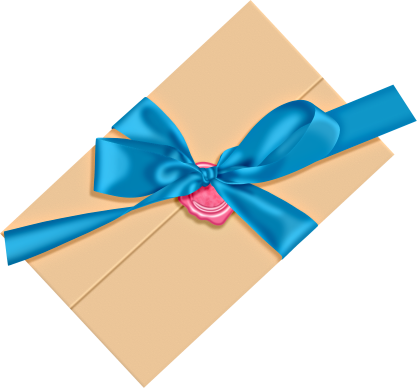 Воспитатель вносит в группу большой конверт.Ребята, я шла сегодня на работу и увидела этот конверт, как вы думаете что это? От кого оно? Почему вы так решили? Как нам узнать, правы мы или нет? (давайте мы его прочтем)Воспитатель открывает письмо:Здравствуйте ребята! Я Зайка! Приехал к вам в гости и заблудился! Тут так много дорог, машин я не знаю, что мне делать, я да же не умею переходить дорогу. Нахожусь я на автовокзале! Помогите мне, пожалуйста!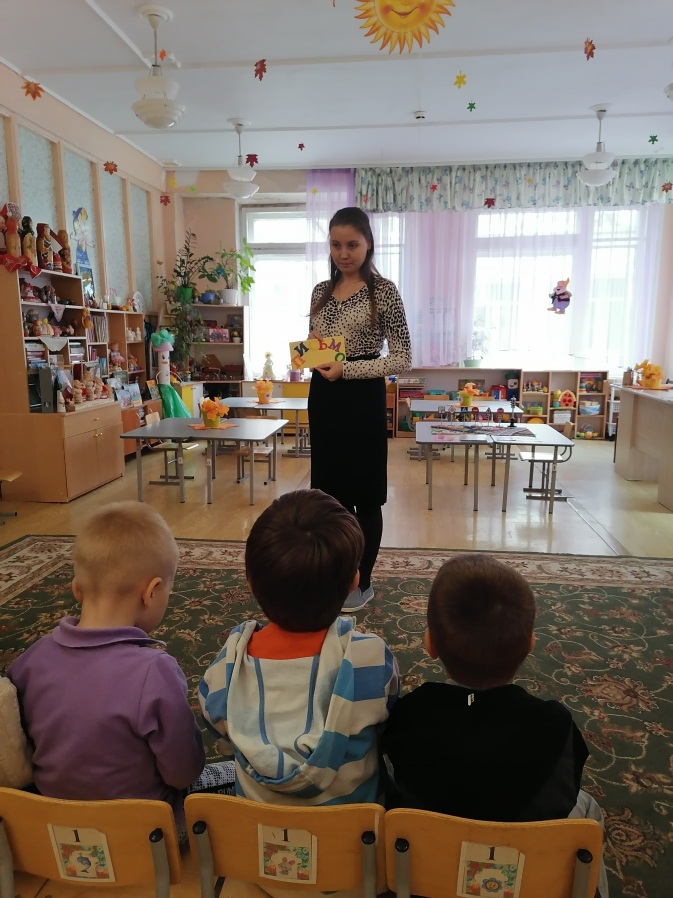 В.: Что делать ребята?- Надо помочь Зайке! Как? Его нужно забрать и рассказать про правила дорожного движения.!Как мы это сделаем? Садимся на автобус, забираем Зайку и всё ему рассказываем. Дети отправляются в путь. Находят Зайку.Кто подскажет пешеходам,Что им делать у дороги?Красным цветом: «Стой! » — кричит,Желтым: «Ждите… » — говорит,а зеленый загорится, это значитвсем: «Идите».(Светофор)В.:Для чего нам нужен светофор на улице? (он управляет движением пешеходов и транспорта, что бы не было аварий на улице и все двигались по правилам).А на какой сигнал светофора можно переходить дорогу? (зеленый).Что нужно делать если на светофоре горит желтый свет? Красный свет? Правильно. Молодцы. Светофор нужен для порядка на дорогах, чтобы люди и машины соблюдали правила дорожного движения.В. (показывает макет светофора):у  светофора  три основных цвета: красный, жёлтый, зелёный регулируют движение (зажигается красный свет).Ребята, как вы думаете, можно сейчас переходить дорогу?Конечно, нельзя. Красный цвет дает всем знать — На дорогу не ступать!А сейчас какой сигнал светофора горит? (загорается жёлтый свет).Дети. Жёлтый.В.Желтый цвет он в середине,  А к нему своя картина:Пешеходы все стоят,В ожидании следят, Как цвет солнца в светофорезаменяется зелёным.А сейчас какой сигнал светофора горит? (загорается зеленый свет).Дети. Зелёный.В.Цвет зелёный знать дает —Тут ребята ваш черёд,Бодро все идём вперед,На дороге не зевая, И  друг друга не толкая.Физкультминутка «Светофор».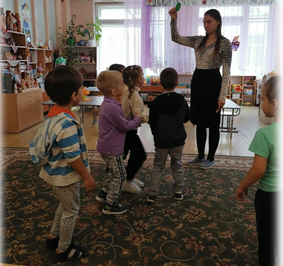 Пришло время поиграть.  У меня в руках три кружка, это глаза светофора. Если я вам буду показывать красный кружок, вы должны будете присесть, если желтый – встать, если зеленый – шагать.В: Молодцы, ребята! А хотите поиграть в игру?Игра: «Собери светофор»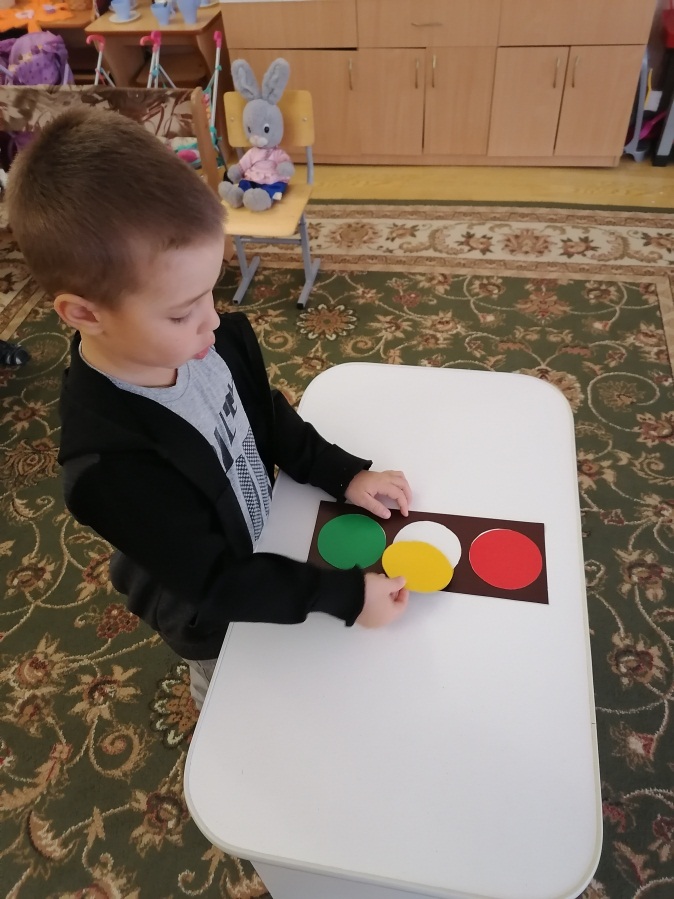 Дети: - ДаВ: - У вас на столах лежат подносы, на которых круги разного цвета. Вам нужно на черном прямоугольнике собрать светофор. Готовы? Тогда приступайте (дети расставляют круги в определенной последовательности). Давайте посмотрим, как у вас получилось.В: - Молодцы! Игра: «Найди нарушителей»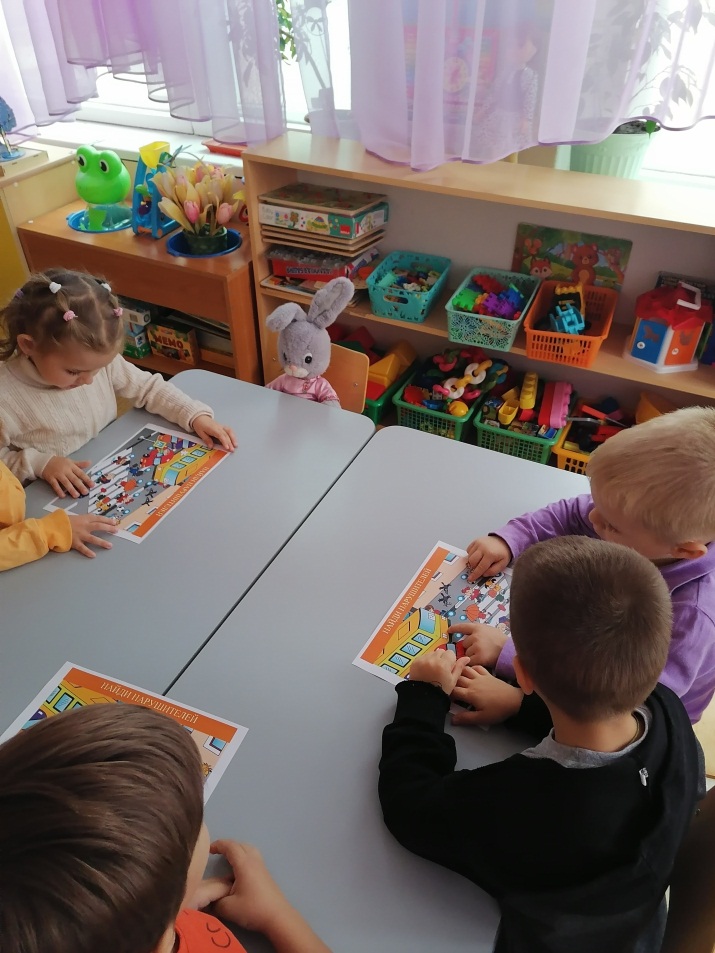 В: А еще я приготовила для всех загадки. У светофора есть помощники, называются они дорожные знаки. Вы слышали про них?В: - Сейчас я проверю, насколько хорошо вы их знаете. Итак, первая загадка, слушайте внимательно!1. Здесь наземный переход,Ходит целый день народ.Ты, водитель не грусти,Пешехода пропусти!Дети: Пешеходный переход (выставляется знак «Пешеходный переход»)В: Ребята, а кто может мне сказать, зачем нужен этот знак?Дети: Он показывает нам, где можно переходить дорогу2. Под дорогою нораКто быстрее всех смекнетПочему под ней с утраХодят люди взад-вперед?- Подземный переход (выставляется знак «Подземный переход»)В: - А о чем говорит нам этот знак?- Когда нам встречается знак «Подземный переход» значит в этом месте можно переходить дорогу только по подземному переходу, потому что по-другому переходить улицу в этом месте очень опасно.3. Коли вам нужна еда,То пожалуйста, сюдаЭй, шофер, внимание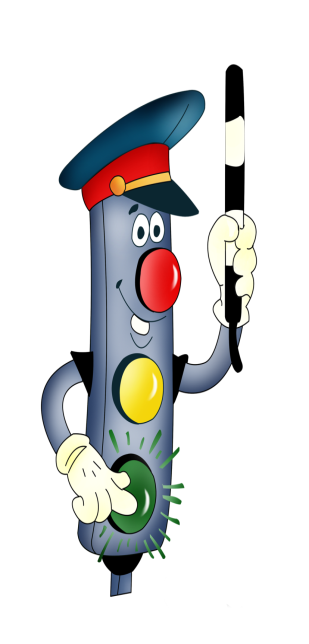 Скоро …- Пункт питания (выставляется знак «Пункт питания»)В: - А о чем говорит нам этот знак?- Этот знак нас предупреждает о том, что здесь можно перекусить.4. Чудо конь велосипед,Можно ехать или нет?Странный этот синий знак,Не понять его никак!Дети: - Велосипедная дорожка (выставляется знак «Велосипедная дорожка»)В: - А о чем говорит нам этот знак?- Этот знак предупреждает, что здесь ездят велосипедисты.5. - В этом месте, как ни странно,Ждут чего-то постоянно,Кто-то сидя, кто-то стояЧто за место здесь такое?Дети: -Остановка автобуса (выставляется знак)Игра «Дорожные знаки!»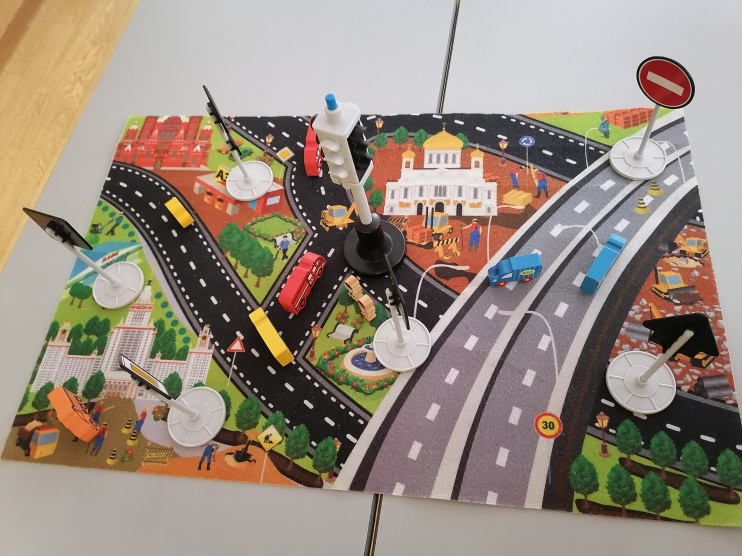 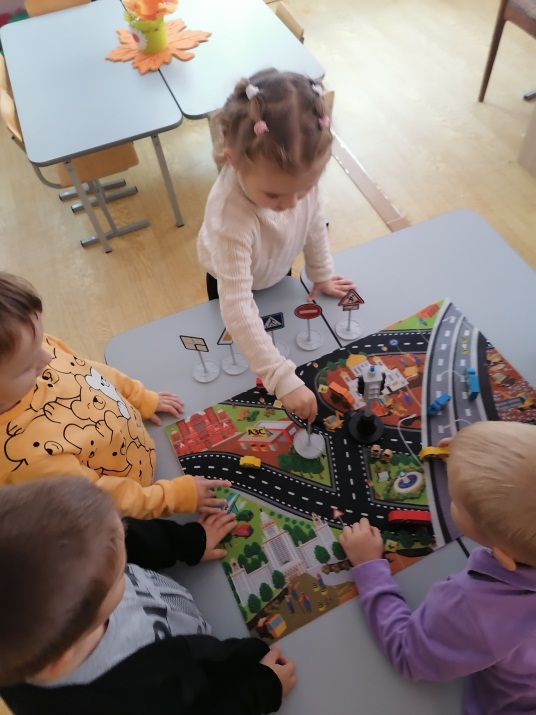 В.: Теперь ты Заинька запомнил, как правильно переходить дорогу? (дорогу нужно переходить только на зеленый сигнал светофора или только там, где есть знак пешеходный переход).В.: Давайте ещё раз скажем, что означает каждый сигнал светофора?Дети : 1.Красный свет — стой.           2.Жёлтый — приготовься.           3.Зелёный – иди.В: - Какие вы молодцы, ребята! Как вы хорошо знаете правила дорожного движения! Теперь я за вас спокойна! На этом наше занятие закончено, будьте внимательны, думайте о безопасности.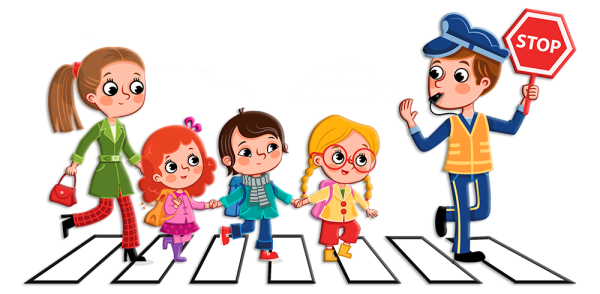 